§8904.  Coordinating protective agenciesThe director shall formulate emergency plans of action to establish staffing pools, equipment reserves, facilities for feeding, transportation and communication on forest fires. In preparing the plan, other agencies and organizations having needed facilities should be contacted, such as fire chiefs, emergency management units, the American Red Cross, sheriffs, the American Legion, the State Police, the Maine National Guard, the Department of Transportation, the Department of Inland Fisheries and Wildlife, the State Grange, colleges, the Civil Air Patrol and any other protective group as determined by the director. Whenever or wherever a major forest fire occurs or threatens, the bureau is the coordinating agency until the Governor declares an emergency.  [PL 2013, c. 462, §1 (AMD).]SECTION HISTORYPL 1979, c. 545, §3 (NEW). PL 2011, c. 657, Pt. W, §7 (REV). PL 2013, c. 405, Pt. A, §23 (REV). PL 2013, c. 462, §1 (AMD). The State of Maine claims a copyright in its codified statutes. If you intend to republish this material, we require that you include the following disclaimer in your publication:All copyrights and other rights to statutory text are reserved by the State of Maine. The text included in this publication reflects changes made through the First Regular and First Special Session of the 131st Maine Legislature and is current through November 1, 2023
                    . The text is subject to change without notice. It is a version that has not been officially certified by the Secretary of State. Refer to the Maine Revised Statutes Annotated and supplements for certified text.
                The Office of the Revisor of Statutes also requests that you send us one copy of any statutory publication you may produce. Our goal is not to restrict publishing activity, but to keep track of who is publishing what, to identify any needless duplication and to preserve the State's copyright rights.PLEASE NOTE: The Revisor's Office cannot perform research for or provide legal advice or interpretation of Maine law to the public. If you need legal assistance, please contact a qualified attorney.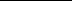 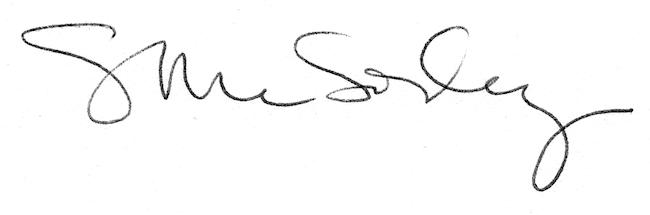 